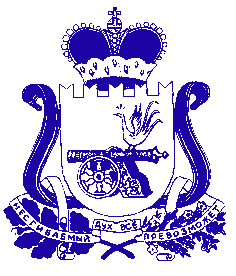 АДМИНИСТРАЦИЯ СМОЛЕНСКОЙ ОБЛАСТИП О С Т А Н О В Л Е Н И Еот  _________________  № ___________ О внесении изменений в Порядок создания комиссий по соблюдению требований к служебному поведению муниципальных служащих и урегулированию конфликтов интересов в органах местного самоуправления, аппаратах избирательных комиссий муниципальных образований Смоленской областиАдминистрация Смоленской области п о с т а н о в л я е т:Внести в Порядок создания комиссий по соблюдению требований к служебному поведению муниципальных служащих и урегулированию конфликтов интересов в органах местного самоуправления, аппаратах избирательных комиссий муниципальных образований Смоленской области, утвержденный постановлением Администрации Смоленской области от 15.03.2013 № 165 (в редакции постановления Администрации Смоленской области от 30.08.2016 № 515),      следующие изменения:1) в подпункте «в» пункта 8 слова «структурного подразделения Аппарата Администрации Смоленской области, уполномоченного на участие в пределах своей компетенции в работе комиссий по соблюдению требований к служебному поведению и урегулированию конфликтов интересов, образованных в органах местного самоуправления» заменить словами «уполномоченного органа Смоленской области по профилактике коррупционных и иных правонарушений»;2) пункт 9 изложить в следующей редакции:«9. Лица, указанные в подпункте «г» пункта 7 и в подпунктах «а», «б», «в» пункта 8 настоящего Порядка, включаются в состав комиссии в порядке, установленном правовым актом органа местного самоуправления, избирательной комиссии, определяющим порядок работы комиссии, по согласованию с научными организациями и образовательными организациями среднего, высшего и дополнительного профессионального образования, деятельность которых включает в себя изучение вопросов государственной (муниципальной) службы,                         с Общественной палатой Смоленской области, с профсоюзной организацией, действующей в соответствии с федеральным законодательством в органе местного самоуправления, аппарате избирательной комиссии, с уполномоченным органом Смоленской области по профилактике коррупционных и иных правонарушений на основании запроса руководителя органа местного самоуправления, аппарата избирательной комиссии.».Временно исполняющий обязанности Губернатора Смоленской области                                                В.Н. Анохин